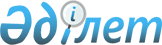 Организационные вопросы Национальной комиссии Республики Казахстан по ценным бумагам
					
			Утративший силу
			
			
		
					Постановление Кабинета Министров Республики Казахстан от 27 января 1995 г. N 98. Утратило силу - постановлением Правительства РК от 28 октября 2001 г. N 1369 ~P011369



          Сноска. В названии и тексте заменены слова, преамбула - в редакции 
постановления КМ РК от 1 августа 1995 г. N 1058.








          Во исполнение Указа Президента Республики Казахстан от 
11 января 1995 г. N 2019 "Вопросы Национальной комиссии Республики 
Казахстан по ценным бумагам" (САПП Республики Казахстан, 1995 г., 
N   , ст. 25) Кабинет Министров Республики Казахстан постановляет:




          1. Пункт первый - утратил силу постановлением КМ РК от
1 августа 1995 г. N 1058.




          2. Условия оплаты труда, материально-бытового обеспечения,
транспортного и медицинского обслуживания Председателя Национальной
комиссии установить на уровне Министра, а членов Национальной 
комиссии - на уровне первого заместителя Министра Республики
Казахстан.




          3. (Пункт 3 утратил силу - постановлением Правительства РК
от 20 августа 1996 г. N 1033)




          4. Сократить численность центрального аппарата Министерства
финансов Республики Казахстан на 8 единиц.




          5. Министерству финансов Республики Казахстан выделить
необходимые ассигнования на содержание Национальной комиссии и ее
исполнительного аппарата.




          6. Государственному комитету Республики Казахстан по 
государственному имуществу разместить Национальную комиссию и ее
исполнительный аппарат в служебном здании по адресу г.Алматы,
ул.Тимирязева, 17.




          7. Установить для Национальной комиссии и его исполнительного
аппарата лимит служебных легковых автомобилей в количестве 6 единиц.




          8. Министерству транспорта и коммуникаций, Комитету 
национальной безопасности Республики Казахстан обеспечить в
установленном порядке Национальную комиссию и исполнительный 
аппарат необходимыми видами связи.




          9. Министерству экономики и Министерству финансов Республики
Казахстан ежегодно предусматривать для Национальной комиссии и ее
исполнительного аппарата государственные капитальные вложения на
строительство жилья, служебных помещений и объектов 
социально-бытового назначения и необходимые ассигнования на их 
финансирование.




          10. Пункт десятый - утратил силу постановлением КМ РК от
1 августа 1995г. N 1058.




          11. Министерству юстиции Республики Казахстан совместно с
Национальной комиссией подготовить предложения о внесении 
соответствующих изменений в действующие законодательные акты, 
регулирующие вопросы рынка ценных бумаг.





  Премьер-министр
Республики Казахстан


					© 2012. РГП на ПХВ «Институт законодательства и правовой информации Республики Казахстан» Министерства юстиции Республики Казахстан
				